Objective: identify what makes a node central in a network, and how could we can capture it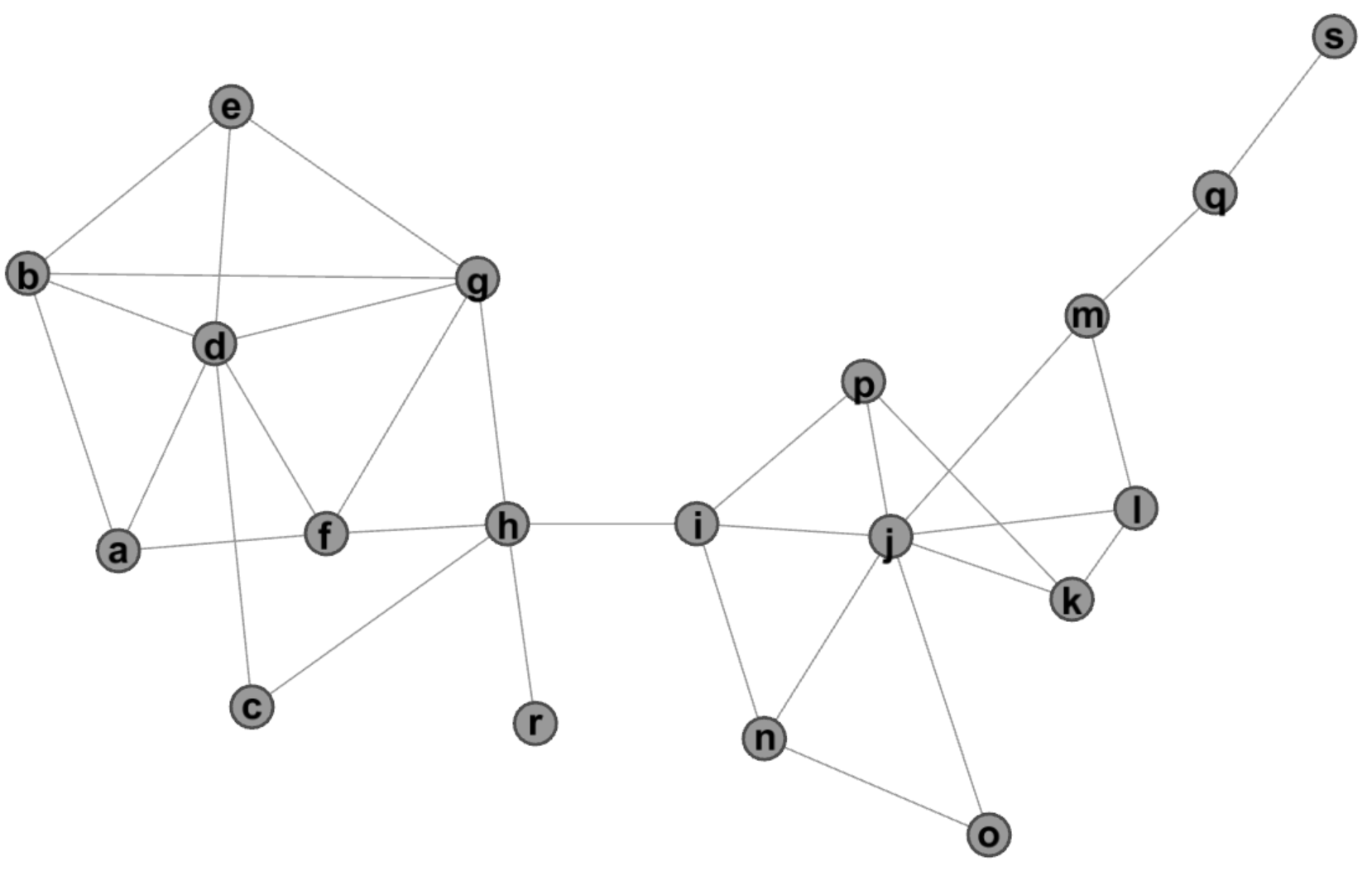 What makes a vertex central in a network?(one or more ideas)How do you describe it mathematically? When is it appropriate to use it?How can we capture it?Lots of one-hop connections from The number of vertices that  influences directlyLocal influence mattersSmall diameterDegree centrality Lots of one-hop connections from  relative to the size of the graphThe proportion of the vertices that  influences directlyLocal influence mattersSmall diameterNormalized degree centrality  or  or In the “middle” of the graph